Notificação ao inquilino: Aviso de nova solicitação Última atualização: 30 de junho de 2021MODELO DE TEXTO ABAIXOData: _________Prezado(a) __________:Esta carta é para informar você que faremos uma solicitação para o programa de Assistência Emergencial para Aluguel em Moradias Subsidiadas (Subsidized Housing Emergency Rental Assistance - SHERA) para obter mais assistência de aluguel em seu nome. A solicitação pedirá um total de US$ _____ em aluguéis que você deve há [inserir mês(es)]. Caso tenha alguma dúvida ou deseje recusar a assistência adicional de aluguel, entre em contato com ____________ no prazo de [pelo menos 5] dias a partir da data desta carta. Se não tivermos notícias suas até lá, enviaremos a solicitação para o programa SHERA em seu nome.Para obter ajuda para entender esta carta, assistência de idioma ou para acomodações razoáveis, entre em contato com _____________.Caso você não seja elegível para o financiamento SHERA com base nas diretrizes do programa, discutiremos outras opções para ajudar no pagamento de qualquer aluguel em atraso.Atenciosamente,________________________Proprietário ou administrador de imóveis 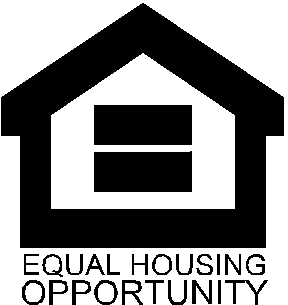 Objetivo:Os proprietários e administradores de imóveis devem distribuir esta carta (em seu papel timbrado) a todos os inquilinos que estejam solicitando assistência adicional além da solicitação original com dívidas elegíveis incorridas durante o período elegível de SHERA. A família tem pelo menos cinco (5) dias para responder se deseja recusar a assistência adicional. Caso a família não desista do recebimento da assistência adicional dentro desse período, o proprietário/agente poderá enviar o pedido adicional através do Portal do SHERA.  Observação: As famílias que já assinaram uma Certificação do Inquilino de Elegibilidade para Assistência de Aluguel para o proprietário solicitar o SHERA em seu nome não precisam preencher uma nova certificação para receber assistência adicional.Para:Chefe da família do inquilino De:Administrador de imóveis / agente autorizadoMomento (quando enviar):Quando o proprietário pretender fazer uma nova solicitação para meses adicionais ou atrasos de aluguel no programa SHERA Assunto:Aviso de desistência de nova solicitação - Programa de Assistência Emergencial para Aluguel (SHERA) Anexos: